                                                                                                                                 “Azərbaycan Xəzər Dəniz Gəmiçiliyi”			                       			 	Qapalı Səhmdar Cəmiyyətinin 					       			“ 01 ”  Dekabr 2016-cı il tarixli		“216” nömrəli əmri ilə təsdiq edilmişdir.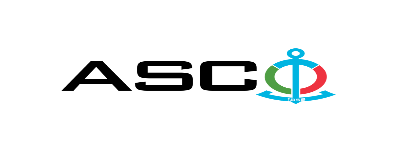           “Azərbaycan Xəzər Dəniz Gəmiçiliyi” Qapalı Səhmdar Cəmiyyətinin  tabeliyində olan struktur idarələr üçün elektrik mallarının satınalınması məqsədilə açıq müsabiqə elan edir:Müsabiqə №AM064/2023(İddiaçı iştirakçının blankında)AÇIQ MÜSABİQƏDƏ İŞTİRAK ETMƏK ÜÇÜN MÜRACİƏT MƏKTUBU___________ şəhəri                                                                         “__”_______20_-ci il___________№           							                                                                                          ASCO-nun Satınalmalar Komitəsinin Sədricənab C.Mahmudluya,Hazırkı məktubla [iddiaçı podratçının tam adı göstərilir] (nin,nun,nın) ASCO tərəfindən “__________”ın satın alınması ilə əlaqədar elan edilmiş [iddiaçı tərəfindən müsabiqənin nömrəsi daxil edilməlidir]nömrəli açıq  müsabiqədə iştirak niyyətini təsdiq edirik.Eyni zamanda [iddiaçı podratçının tam adı göstərilir] ilə münasibətdə hər hansı ləğv etmə və ya müflislik prosedurunun aparılmadığını, fəaliyyətinin dayandırılmadığını və sözügedən satınalma müsabiqəsində iştirakını qeyri-mümkün edəcək hər hansı bir halın mövcud olmadığını təsdiq edirik. Əlavə olaraq, təminat veririk ki, [iddiaçı podratçının tam adı göstərilir] ASCO-ya aidiyyəti olan şəxs deyildir.Tərəfimizdən təqdim edilən sənədlər və digər məsələlərlə bağlı yaranmış suallarınızı operativ cavablandırmaq üçün əlaqə:Əlaqələndirici şəxs: Əlaqələndirici şəxsin vəzifəsi: Telefon nömrəsi: E-mail: Qoşma: İştirak haqqının ödənilməsi haqqında bank sənədinin əsli – __ vərəq.________________________________                                   _______________________                   (səlahiyyətli şəxsin A.A.S)                                                                                                        (səlahiyyətli şəxsin imzası)_________________________________                                                                  (səlahiyyətli şəxsin vəzifəsi)                                                M.Y.                                            MALLARIN SİYAHISI:Ödəniş şərti yalnız “fakt üzrə” qəbul edilir, avans təklif edən iştirakçıların təklifləri kənarlaşdırılacaqdır. Tədarük olunan malların mənşə və uygunluq sertifikatı tələb olunur.Yerli müəssisələrin Tədarük şərti yalnız DDP ilə qəbul olunur, Yerli müəssisələrin qiymət təklifi yalnız manat ilə qəbul olunacaq. digər şərtlər qəbul olunmayacaq.Texniki suallarla bağlı:ASCO-nun Satınalmalar Departameninin aparıcı mütəxəssisi Emil HəsənovTel: +994 504220011E-mail: : emil.hasanov@asco.az Müsabiqədə qalib elan olunan iddiaçı şirkət ilə satınalma müqaviləsi bağlanmamışdan öncə ASCO-nun Satınalmalar qaydalarına uyğun olaraq iddiaçının yoxlanılması həyata keçirilir.    Həmin şirkət bu linkə http://asco.az/sirket/satinalmalar/podratcilarin-elektron-muraciet-formasi/ keçid alıb xüsusi formanı doldurmalı və ya aşağıdakı sənədləri təqdim etməlidir:Şirkətin nizamnaməsi (bütün dəyişikliklər və əlavələrlə birlikdə)Kommersiya hüquqi şəxslərin reyestrindən çıxarışı (son 1 ay ərzində verilmiş)Təsisçi hüquqi şəxs olduqda, onun təsisçisi haqqında məlumatVÖEN ŞəhadətnaməsiAudit olunmuş mühasibat uçotu balansı və ya vergi bəyannaməsi (vergi qoyma sistemindən asılı olaraq)/vergi orqanlarından vergi borcunun olmaması haqqında arayışQanuni təmsilçinin şəxsiyyət vəsiqəsiMüəssisənin müvafiq xidmətlərin göstərilməsi/işlərin görülməsi üçün lazımi lisenziyaları (əgər varsa)Qeyd olunan sənədləri təqdim etməyən və ya yoxlamanın nəticəsinə uyğun olaraq müsbət qiymətləndirilməyən şirkətlərlə müqavilə bağlanılmır və müsabiqədən kənarlaşdırılır. Müsabiqədə iştirak etmək üçün təqdim edilməli sənədlər:Müsabiqədə iştirak haqqında müraciət (nümunə əlavə olunur);İştirak haqqının ödənilməsi barədə bank sənədi;Müsabiqə təklifi; Malgöndərənin son bir ildəki (əgər daha az müddət fəaliyyət göstərirsə, bütün fəaliyyət dövründəki) maliyyə vəziyyəti barədə bank sənədi;Azərbaycan Respublikasında vergilərə və digər icbari ödənişlərə dair yerinə yetirilməsi vaxtı keçmiş öhdəliklərin, habelə son bir il ərzində (fəaliyyətini dayandırdığı müddət nəzərə alınmadan) vergi ödəyicisinin Azərbaycan Respublikasının Vergi Məcəlləsi ilə müəyyən edilmiş vəzifələrinin yerinə yetirilməməsi hallarının mövcud olmaması barədə müvafiq vergi orqanlarından arayış.İlkin mərhələdə müsabiqədə iştirak haqqında müraciət (imzalanmış və möhürlənmiş) və iştirak haqqının ödənilməsi barədə bank sənədi (müsabiqə təklifi istisna olmaqla) ən geci  27.04.2023-cü il, Bakı vaxtı ilə saat 17:00-a qədər Azərbaycan, rus və ya ingilis dillərində “Azərbaycan Xəzər Dəniz Gəmiçiliyi” Qapalı Səhmdar Cəmiyyətinin ( “ASCO” və ya “Satınalan təşkilat”) yerləşdiyi ünvana və ya Əlaqələndirici Şəxsin elektron poçtuna göndərilməlidir, digər sənədlər isə müsabiqə təklifi zərfinin içərisində təqdim edilməlidir.   Satın alınması nəzərdə tutulan mal, iş və xidmətlərin siyahısı (təsviri) əlavə olunur.İştirak haqqının məbləği və Əsas Şərtlər Toplusunun əldə edilməsi:Müsabiqədə iştirak etmək istəyən iddiaçılar aşağıda qeyd olunmuş məbləğdə iştirak haqqını ASCO-nun bank hesabına ödəyib (ödəniş tapşırığında müsabiqə keçirən təşkilatın adı, müsabiqənin predmeti dəqiq göstərilməlidir), ödənişi təsdiq edən sənədi birinci bölmədə müəyyən olunmuş vaxtdan gec olmayaraq ASCO-ya təqdim etməlidir. Bu tələbləri yerinə yetirən iddiaçılar satınalma predmeti üzrə Əsas Şərtlər Toplusunu elektron və ya çap formasında əlaqələndirici şəxsdən elanın IV bölməsində göstərilən tarixədək həftənin istənilən iş günü saat 08:00-dan 17:00-a kimi ala bilərlər.İştirak haqqının məbləği (ƏDV-siz): 1 LOT üzrə: nəzərdə tutulmayıb.                                                              2 LOT üzrə: nəzərdə tutulmayıb. Iştirak haqqı manat və ya ekvivalent məbləğdə ABŞ dolları və AVRO ilə ödənilə bilər.  Hesab nömrəsi: İştirak haqqı ASCO tərəfindən müsabiqənin ləğv edilməsi halı istisna olmaqla, heç bir halda geri qaytarılmır.Müsabiqə təklifinin təminatı :Müsabiqə təklifi üçün təklifin qiymətinin azı 1 (bir) %-i həcmində bank təminatı (bank qarantiyası) tələb olunur. Bank qarantiyasının forması Əsas Şərtlər Toplusunda göstəriləcəkdir. Bank qarantiyalarının əsli müsabiqə zərfində müsabiqə təklifi ilə birlikdə təqdim edilməlidir. Əks təqdirdə Satınalan Təşkilat belə təklifi rədd etmək hüququnu özündə saxlayır. Qarantiyanı vermiş maliyyə təşkilatı Azərbaycan Respublikasında və/və ya beynəlxalq maliyyə əməliyyatlarında qəbul edilən olmalıdır. Satınalan təşkilat etibarlı hesab edilməyən bank qarantiyaları qəbul etməmək hüququnu özündə saxlayır.Satınalma müsabiqəsində iştirak etmək istəyən şəxslər digər növ təminat (akkreditiv, qiymətli kağızlar, satınalan təşkilatın müsabiqəyə dəvət sənədlərində göstərilmiş xüsusi hesabına  pul vəsaitinin köçürülməsi, depozitlər və digər maliyyə aktivləri) təqdim etmək istədikdə, təminat növünün mümkünlüyü barədə Əlaqələndirici Şəxs vasitəsilə əvvəlcədən ASCO-ya sorğu verməlidir və razılıq əldə etməlidir. Müqavilənin yerinə yetirilməsi təminatı satınalma müqaviləsinin qiymətinin 5 (beş) %-i məbləğində tələb olunur.Hazırki satınalma əməliyyatı üzrə Satınalan Təşkilat tərəfindən yalnız malların anbara təhvil verilməsindən sonra ödənişinin yerinə yetirilməsi nəzərdə tutulur, avans ödəniş nəzərdə tutulmamışdır.Müqavilənin icra müddəti: Mallara təcili təlabat yarandığından çatdırılma müddəti 10 gün ərzində nəzərdə tutulmuşdur.Müsabiqə təklifinin təqdim edilməsinin son tarixi və vaxtı:Müsabiqədə iştirak haqqında müraciəti və iştirak haqqının ödənilməsi barədə bank sənədini birinci bölmədə qeyd olunan vaxta qədər təqdim etmiş iştirakçılar, öz müsabiqə təkliflərini bağlı zərfdə (1 əsli və 1 surəti olmaqla) 10 may 2023-cü il, Bakı vaxtı ilə saat 17:00-a qədər ASCO-ya təqdim etməlidirlər.Göstərilən tarixdən və vaxtdan sonra təqdim olunan təklif zərfləri açılmadan geri qaytarılacaqdır.Satınalan təşkilatın ünvanı:Azərbaycan Respublikası, Bakı şəhəri, AZ1003 (indeks), Bakı şəhəri Mikayıl Useynov küçəsi 2 ASCO-nun Satınalmalar Komitəsi.Əlaqələndirici şəxs:Emil HəsənovASCO-nun Satınalmalar Departameninin aparıcı mütəxəssisiTelefon nömrəsi: +99450 422 00 11Elektron ünvan: emil.hasanov@asco.az, tender@asco.azHüquqi məsələlər üzrə:Telefon nömrəsi: +994 12 4043700 (daxili: 1262)Elektron ünvan: tender@asco.az Müsabiqə təklif zərflərinin açılışı tarixi, vaxtı və yeri:Zərflərin açılışı 11 may 2023-cü il tarixdə, Bakı vaxtı ilə saat 11:00-da  elanın V bölməsində göstərilmiş ünvanda baş tutacaqdır. Zərflərin açılışında iştirak etmək istəyən şəxslər iştirak səlahiyyətlərini təsdiq edən sənədi (iştirakçı hüquqi və ya fiziki şəxs tərəfindən verilmiş müvafiq etibarnamə) və şəxsiyyət vəsiqələrini müsabiqənin baş tutacağı tarixdən ən azı yarım saat qabaq Satınalan Təşkilata təqdim etməlidirlər.Müsabiqənin qalibi haqqında məlumat:Müsabiqə qalibi haqqında məlumat ASCO-nun rəsmi veb-səhifəsinin “Elanlar” bölməsində yerləşdiriləcəkdir.№Malın adıÖlçü vahidiMiqdarStruktur idarələrin adı və tələbnamələrStruktur idarələrin adı və tələbnamələrLOT-1 1Elektrik düyməsi Start  (elektrik lövhəsi üçün) 220V ədəd10DND Q.XƏLİLBƏYLİ100625572Siqnal siqnal armaturu 380v (yaşıl)ədəd10DND Q.XƏLİLBƏYLİ100625573Siqnal armaturu 380v (qırmızı)ədəd10DND Q.XƏLİLBƏYLİ100625574Montaj kabeli ВВГ(VVQ) 1x2,5 mmmetr200DND Q.XƏLİLBƏYLİ100625575Klema MRK-4, 4mm², 500V, 41Aədəd100DND Q.XƏLİLBƏYLİ100625576Sıxac (tayrap-plastik) 4,5x250mm ( 1 qutu x 100 ədəd)qutu1XDND ÜE-674100626397LB.çıraq üçün startyor yuvası BJB 26514 - 26.514.5026.50, Zak-7091135395324ədəd50ASCO I.HUSEYNOV100628638LB.çıraq üçün startyor patronu: BJB 26.291.5011.50, rəngi-ağ, material-plastik, çəkisi-0,12kg, ölçüsü: 140 x 110 x 60 mmədəd100ASCO  I.NUSEYNOV100628639Elektrik yuvası (patron) 35012 VS G23 M3, Vossloh-Schwabe, 108898.01,220V,50Hz, matrial plastik, rəngi ağədəd20ASCO  İ.HUSEYNOV1006286310Qəza dayanma düyməsi Schneider XB5AS8445, 240V, 10A, 1NO+1NC, 43x40x82mmədəd3DND Q.XƏLİLBƏYLİ1006288611Elektrik uzadıcısı barabanda üç gözlü 2x4mm² torpaqlanma ilə (50 metr)220V ГОСТ 31223-2003ədəd1DND Ak.H.Əliyev1006319712Akkumlyator massa söndürücüsü  ВБ-400ədəd1XDND BMK-74091006186213Elektrik uzadıcısı barabanda üç gözlü 2x4mm² kabel ilə ,torpaqlanma ilə 220V ГОСТ 31223-2003 50 metrlikədəd1DND Ak.H.Əliyev1006319714Son hədd söndürücü XCKN-J10541, 240V AC, 3 A, 25 MOhm, 1 NO, 1NC,40x77x44 mm, IP65ədəd8XDND Ə.Şıxlinski1006330915Son hədd söndürücü Omron D4N-1132, 240 V, AC, 10 Aədəd5DND Ak.H.Əliyev1006302016Son hədd söndürücü Schneider XCK-M 102, 500V, AC, 10A, 1NC, 1NO,64x64x30mm, IP66ədəd5DND Ak.H.Əliyev1006302017Elektrik rozetkası Clipsal E426 U, 2pin, 250V, 16A, 50/60Hz (torpaqlanma ilə)ədəd20DND Ak.H.Əliyev1006302018Elektrik patronu E27 (keramik)ədəd15DND Ak.H.Əliyev1006302019Elektrik patronu E-40 (keramika)ədəd10DND Ak.H.Əliyev1006302020Eletrik uzadıcısı 30009 Makara 25 metirlik 4 çıxışlı 220v, 50-60Hz,10A,Famatel (barabanda).ədəd1DND Ordubad1006258721Elektrik çəngəli (vilka) 220V, 6Aədəd5DND Ak.H.Əliyev1006322122Siqnal siqnal armaturu 380v (sarı)ədəd10DND Ak.H.Əliyev1006322123Elektrik rozetkası (ağ) Clipsal 220V , 6A (torpaqlanma ilə)ədəd20XDND Bakinskaya 51006344324Elektrik açarı Clipsal №2ədəd20XDND Bakinskaya 51006344325Son hədd söndürücü WLCA 12-2-Q, 250V AC, 10 A, 1NO, 1NC, 1.6 x 1.14 x5.48 sm, IP67ədəd12XDND Bakinskaya 51006344326Elektrik patronu E27 (keramik)ədəd20ASCO Şahdağ 1006360927Siqnal armaturu 220V qırmızıədəd10C.Cabbarlı1006361528Elektrik rozetkası Clipsal 220V 16A (torpaqlanma il, dərin).ədəd30C.Cabbarlı1006361529Elektrik açarı Clipsal 220V 16A (areston tipli)ədəd15C.Cabbarlı1006361530Elektrik açarı Clipsal №2ədəd38Merkuri-11006384331Elektrik rozetkası Clipsal 220V 16A (torpaqlanma il, dərin).ədəd60Merkuri-11006384332Montaj naqili ağ (mis) 1x4mm² metr200Zığ GTTZ 1006353033Kabel ucluğu (mis) 8x50mm (uzunboğaz)ədəd150Zığ GTTZ 1006353034Kabel ucluğu (mis) 10x95mm (uzunboğaz)ədəd200Zığ GTTZ 1006353035Kabel ucluğu (mis) 8x25mm (uzunboğaz)ədəd150Zığ GTTZ 1006353036Kabel ucluğu (mis) 8x35mm (uzunboğaz)ədəd150Zığ GTTZ 1006353037Kabel ucluğu (mis) 10x70mm (uzunboğaz)ədəd150Zığ GTTZ 1006353038Led işıq.PELSAN 220V,36W,60Hz, 595x595mmədəd50Bibiheybət GTZ 1006337439Stop düyməsi KH-512, qırmızı, 250 V,6 Aədəd1Bibiheybət GTZ 1006361040El uzadıcı  baraban 4 gözlü 3x2.5mm²kamel ilə 50 metrəlik ədəd10Bibiheybət GTZ 1006392841Elektrik çəngəli (vilka)  220V, 16Aədəd100Bibiheybət GTZ 1006392842Qaynaq kabeli birləşdiricisi 35mm²,OKS50ədəd240Bibiheybət GTZ 10063928№Malın adıÖlçü vahidiMiqdarStruktur idarələrin adı və tələbnamələrStruktur idarələrin adı və tələbnamələrLOT-2 1Kontaktor Siemens 3TF49, 230V, 85A, 45Kwədəd1DND Q.XƏLİLBƏYLİ100625572Kontaktor Siemens 3TB44, 100A, Dolaq: 220V, AC, 50/60Hz, 2NO-2NCədəd4DND Q.XƏLİLBƏYLİ100625573İstilik relesi 3UA59, 16-25A, 380V, 50/60Hz, 1NO,1NCədəd2DND Q.XƏLİLBƏYLİ100625574Elektrik avtomatı Schneider EasyPact EZC400H, 3P, 50/60Hz, 690V, AC,320A, 255x185x140mmədəd1DND Q.XƏLİLBƏYLİ100628865Kontaktor Siemens 3TA6310-0A Dolaq: 380V, AC, 10A, 600V, 50/60Hz, 4NO+4NCədəd12DND Q.XƏLİLBƏYLİ100628866Elektrik avtomatı Schneider Compact NSX160B 3P, 50/60Hz, 690V, AC, 125A,105x161x86mmədəd7DND Q.XƏLİLBƏYLİ100628867Transformator JBK3-160VA, 380/220 V, ölçüləri L-35sm, B-26sm,H-8sm,Çəkisi 2.6kq. İzol müqaviməti-≥ 20MOm, Səmər-80%, Tək fazalı,ədəd4DND Q.XƏLİLBƏYLİ100628868Modul PLC Schneider Zelio RS3 B261BD, 19,2-30 V, DC, 6,2Wtədəd4DND Q.XƏLİLBƏYLİ100628869Blok PLC Schneider Zelio SR3 XT141BD, 19.2-30V, DC, IP20, IP40ədəd4DND Q.XƏLİLBƏYLİ1006288610Qəza dayanma düyməsi Schneider XB5AS8445, 240V, 10A, 1NO+1NC, 43x40x82mmədəd4DND Prez. H.Əliy1006311211Kontaktor Shinayder 24V 60A (sarğı 24V)ədəd2DND Ak.H.Əliyev1006319712Qəza dayanma düyməsi Schneider XB5AS8445, 240V, 10A, 1NO+1NC, 43x40x82mmədəd4DND Prez. H.Əliyev1006311213Kontaktor Shinayder 24V 60A (sarğı 24V)ədəd2DND Ak.H.Əliyev1006319714Elektrik avtomatı Siemens 380V, 63A 3 fazədəd4C.Cabbarlı1006361515Son hədd söndürücü Schneider XCK-M 102, 500V, AC, 10A, 1NC, 1NO,64x64x30mm, IP66ədəd6Merkuri-11006384316Kontaktor Schneider Electric TeSys Deca LC1D09BD, 3P, 3NO, dolaq: 24VDC, 9A, 380Vədəd4Merkuri-11006384317Kontaktor 3TF42 22-0XM0 220V, 50Hzədəd2Merkuri-11006384318Kontaktor Schneider Electric TeSys Deca LC1D09BD, 3P, 3NO, dolaq: 24VDC, 9A, 380Vədəd3Q.XƏLİLBƏYLİ1006375719Maqnit işə buraxıcı Kontaktor 220V10 A SIEMENSədəd2Merkuri-11006384320Maqnit işə buraxıcı Kontaktor 220V 35 A SIEMENSədəd4Merkuri-11006384321El.avtomat ABB MS 325-16, 690V, 3qütblüədəd1Bibiheybət GTZ 1006361022Kontaktor ABB A16-30-01, 690V, 3qütblüədəd1Bibiheybət GTZ 1006361023El.kontaktor ABB A145-30-00-80,600V,250Aədəd1Bibiheybət GTZ 1006361024El.kontaktor ABB A210-30-11-80,690V,350Aədəd2Bibiheybət GTZ 1006361025Tempratur relesi  ABB TA450 DU235A-V1000ədəd1Bibiheybət GTZ 1006361026Temperatur göstəricisi 39585146ədəd1Bibiheybət GTZ 10063610